Cell OrganellesComplete the following table:OrganellePlant/Animal/BothStructureFunctionCell membrane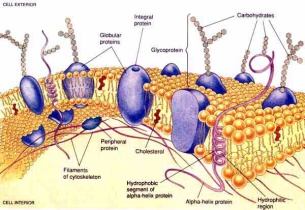 BothThe outer most boundary of the cell composed of proteins, a small amounts of carbohydrates, and a double layer (or bilayer) of phospholipid moleculeHolds the content of the cell in place, and regulates the movement of materials into and out of the cell.Cell wall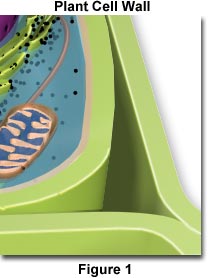 PlantThick, rigid membrane composed mainly of celluloseProtects and supports plant cellsCytoplasm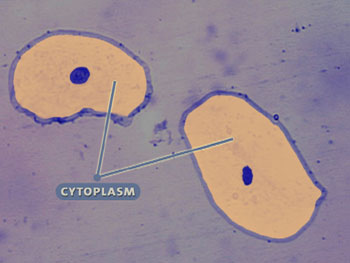 BothSemi fluid material that forms a nutrient poolStores and transports absorbed nutrients found in the cells.Store the waste until disposal can be carried outRibosome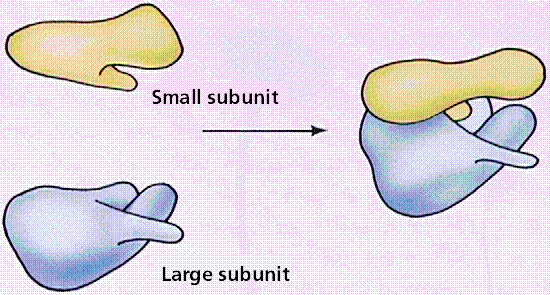 BothSmall particles found floating in the cytoplasm or attached to a membrane.Made of RNA and proteinUsed by the cell to produce Proteins.  Generally, free-floating ribosomes produce proteins that are used in the cell, and membrane-attached ribosomes manufacture proteins for use outside the cell.Rough ER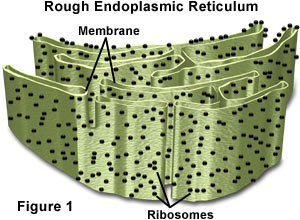 BothNetwork of membranous tubules in the cytoplasm of the cell.  This ER is studded with RibosomesBecause the rough endoplasmic reticulum contains ribosomes, many proteins are manufactured on it.  These proteins are then packages in transport vesicles and transported to the Golgi BodySmooth ER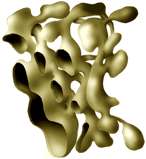 BothNetwork of membranous tubules in the cytoplasm of the cell.  This ER contains no RibosomesInvolved in the production of fats; mainly phospholipids,  These lipids are then packages in transport vesicles and transported to the Golgi BodyGolgi Body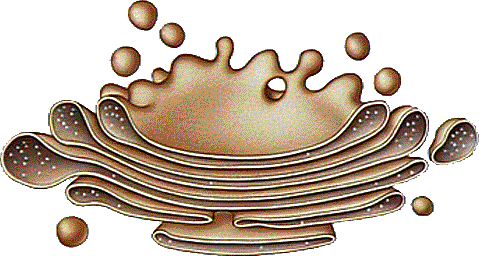 BothSeries of flattened sacs usually located near the nucleusStores, the chemically changes the fats and proteins produced by the endoplasmic reticulum.  These molecules are then packages in secretory vesicles for further transport.Vesicles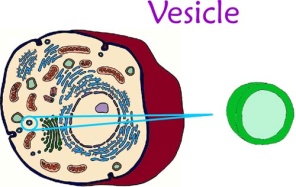 BothSmall protein filled sac or packet released by the Golgi apparatus (Body)Vesicles move towards the plasma membrane, fuse with it, and release large molecule such as enzymes and hormones from the cell.(This process is called EXOCYTOSIS)Central Vacuole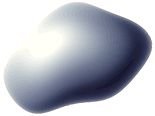 PlantA large, membrane bound space within a plant cell filled with water solution containing dissolved sugars, minerals, and proteinsThey keep the cell membrane pressed firmly against the cell wall.  This pressure is called turgor pressure, and is responsible for the firm texture of fresh vegetables.  When the plant loses water, the vacuole shrinks, and the decrease in turgor pressure causes structures to become limp and wilted.Chloroplast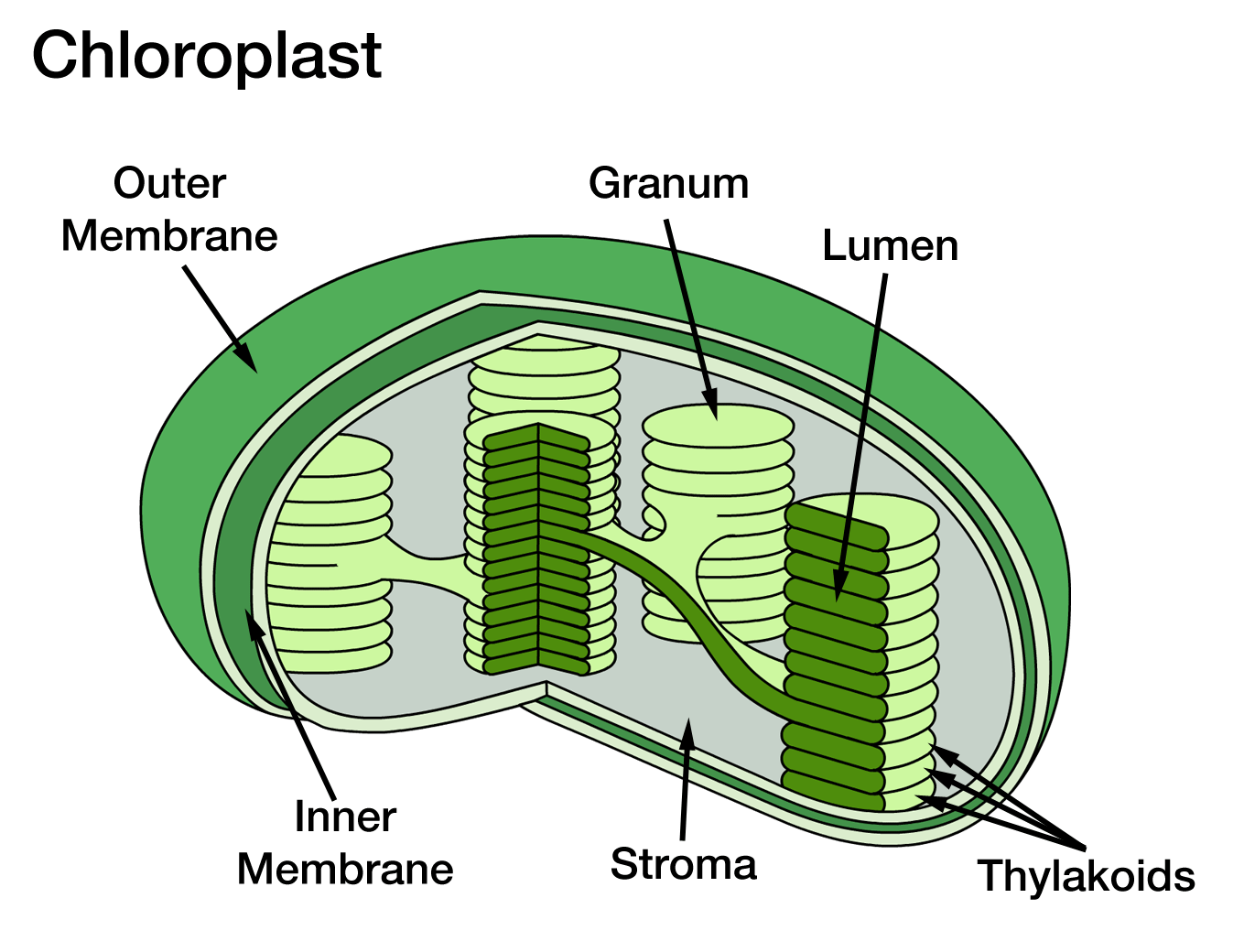 PlantAn elongated or disc-shaped organelle containing chlorophyll.Specialize in photosynthesis, a process in which plants combine carbon dioxide from the air with water from the roots, in the presents of light to produce sugar and releasing oxygen.Mitochondria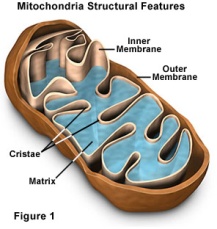 BothRound, oval or elongated structures with a double membrane.  The inner membrane in thrown into foldsProvides the cell with energy.  Energy is not created in the mitochondria.  Nutrient molecules (glucose) are transported to the mitochondria, and it is the breakdown of the covalent bonds that releases the energy.  This energy is then stored in ATP.Nucleus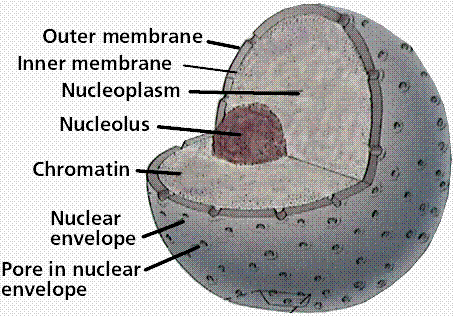 BothRound, sometimes oval body;  surrounded by nuclear envelopeContains the genetic information necessary for control of cell structure and function.  DNA contain hereditary information.Nucleolus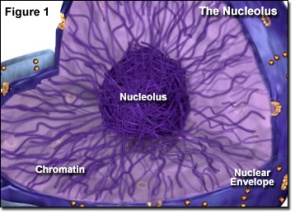 BothRound or oval body in the nucleus consisting of DNA and RNAProduces ribosomal RNA (rRNA).  It is believed the rRNA directs the formation of  ribosomes that are important to protein synthesis. Nuclear envelope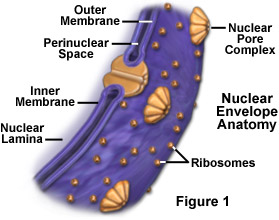 BothPorous double membrane surrounding the nucleusAllows the exchange of materials between the nucleus and the cytoplasm.Nuclear pores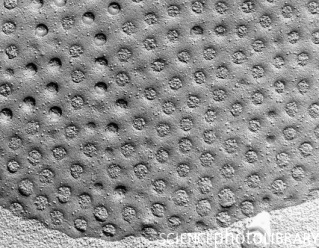 BothNuclear pore complexes are large channels that penetrate the nuclear envelope, thereby connecting the nuclear interior with the cytoplasm.Nuclear pores allow the transport of water-soluble molecules across the nuclear envelope. This transport includes RNA and ribosomes moving from nucleus to the cytoplasm and proteins, carbohydrates, and lipids moving into the nucleus.Centrioles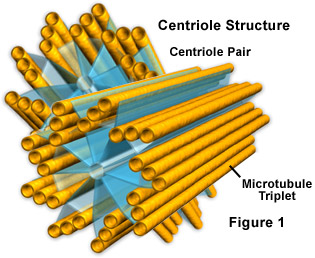 AnimalSmall cylindrical bodies composed of microtubules arranged in nine sets of triplets; found in animal cells, not in plant cellsCentriole plays a crucial role at the time of cell division.LysosomesAnimalRound membrane-bound structure containing digestive enzymesA vesicle forms by the Golgi apparatus, this organelle can contain enzymes (proteins), that are used to digest food particles brought into the cell from extracellular fluid.